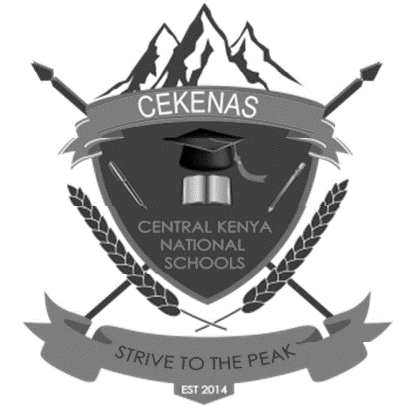 CEKENAS END OF TERM ONE EXAM-2022FORM FOUR EXAMKenya Certificate of Secondary Education.(K.C.S.E)233/3 CHEMISTRY PRACTICAL – END OF TERM 1CONFIDENTIAL INSTRUCTIONSIn addition to the laboratory fittings each candidate requires the following:About 60cm³ of solution PAbout 80cm³ of solution QAccurately weighed 1.5g of solid R in a stoppered container.Solid H- about 0.5g in a stoppered containerSolid G – about 0.5g in a stoppered container A buretteA pipette and pipette fillerTwo conical flasksA 100ml plastic beakerA 250ml beakerThermometerOne stop watch5 test-tubesOne boiling tube100ml measuring cylinderA small piece of aluminium foilA spatulaRed and blue litmus paper Universal indicator paper and PH chartTest tube holderFilter paperFilter funnelAccess to2M sodium hydroxide solution2M ammonia solutionDistilled waterPhenolphthalein indicatorSource of heatAcidified potassium dichromate (vi)Acidified potassium manganate (vii)Lead (ii) nitrate solutionPotassium iodide solution Preparations Solution P is 2M dilute hydrochloric acidSolution Q is 0.6M sodium hydroxide solutionSolid R is accurately weighed 1.5g of sodium hydrogen carbonate solidSolid H is lead (ii) nitrate solidSolid G benzoic acid